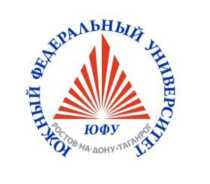 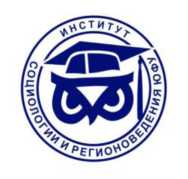 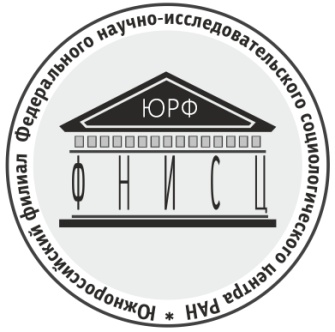 Институт социологии и регионоведения Южного федерального университета, Южнороссийский филиал ФНИСЦ РАН, Крымский филиал ФНИСЦ РАН 16-17 мая 2019 года проводятВсероссийскую научную конференцию «Интеграция Крыма в социальное пространство России: практики междисциплинарных научных исследований»Приглашаются к участию студенты, магистранты, аспиранты, молодые ученые, кандидаты и доктора наук, сотрудники научно-исследовательских и образовательных организаций.Основные тематические направления работы:СЕКЦИЯ 1 «Вхождение Крыма в состав Российской Федерации: особенности российского и зарубежного дискурсов»СЕКЦИЯ 2 «Интеграция Крыма в социальное пространство России: изменение внутренней и внешней политики российского государства»СЕКЦИЯ 3 «Интеграция Крыма в социально-экономическое пространство России: проблемы и перспективы»СЕКЦИЯ 4 «Интеграция Крыма в социокультурное пространство России: возможности и реалии» СЕКЦИЯ 5 «Крым в полиэтническом пространстве Юга России: особенности межэтнических взаимодействий в локальных сообществах»СЕКЦИЯ 6 «Интеграция Крыма в социальное пространство России: проблемы развития рекреационного комплекса в регионе»КРУГЛЫЙ СТОЛ 1 «Вхождение Крыма в состав Российской Федерации: сценарии развития геополитической ситуации и международных отношений»КРУГЛЫЙ СТОЛ 2 «Вхождение Крыма в состав России: цена вопроса»КРУГЛЫЙ СТОЛ 3 «Интеграция Крыма в ментальное многообразие российского социума»Формы участия во Всероссийской научной конференции:Участие бесплатное.Очная форма – личное участие с докладом на секционном заседании (10-15 минут). Заочная форма – публикация статьи в сборнике материалов мероприятия.Место проведения: г. Ростов-на-Дону, ул. Пушкинская, 160, Институт социологии и регионоведения Южного федерального университета.  Для участия необходимо направить в оргкомитет:1. Заявку на участие в срок до 15 февраля 2019 г. (см. приложение № 1) с пометкой в теме письма «Интеграция Крыма в социальное пространство России». 2. Статью 5-7 страниц – срок до 20 февраля 2019 г. Требования к оформлению статей (тезисов) см. в приложении № 2.Для публикации материалов файл статьи следует назвать фамилией автора (Иванов И.И._статья.doc) и в указанные сроки отправить вложенным файлом по электронной почте: isir-sfedu@yandex.ru Оргкомитет оставляет за собой право отбора тезисов и статей для публикации, а также право технической корректуры. Приложение №1 к информационному письмуЗаявка на участиеПриложение № 2 к информационному письму Требования к оформлению материаловСтатья должна быть выполнена на актуальную тему и содержать результаты глубокого самостоятельного исследования.Статья должна быть тщательно подготовлена и проверена на наличие орфографических и пунктуационных ошибок.Для набора текста, формул и таблиц следует использовать редактор Microsoft Word для Windows. Параметры текстового редактора: все поля по ; шрифт Times New Roman, размер – 14; межстрочный интервал – 1,5; выравнивание по ширине; абзацный отступ 1,25 см; ориентация листа – книжная.Название доклада печатается посередине страницы. Под названием отдельной строкой строчными буквами и по алфавиту указываются имя и фамилия автора, должность, звание. На следующей строке указывается организация (университет, структурное подразделение-институт, факультет), город, страна.Ссылки на литературу делать в тексте в квадратных скобах, после упоминания. Пример: [5, с. 21–24; 8, с. 4–5], где 5, 8 – номера работ из списка литературы, размещенного в конце текста; с. 21–24, с. 4–5 – интервалы страниц. Библиографическое оформление списка литературы -  под заголовком «Литература» после текста статьи согласно ГОСТ.Пример:Гражданский патриотизм как идея консолидации молодежи на Юге России: специфика и трудности формированияО. М. Шевченко,д.филос.н., доцент; В.О. Вагина, стажер-исследовательЮжный федеральный университет, Институт социологии и регионоведения, г. Ростов-на-Дону, РоссияЛитература:Горшков М.К. Российское общество как оно есть: (опыт социологической диагностики). В 2 т. Т. 2. М.: Новый хронограф, 2016.Дорогинин Ю.В. Стили мышления в России и на Западе (социально-философский аспект): Автореф. дис. канд. филос. наук. Ростов н/Д., 2006.Лубский А.В. Междисциплинарные научные исследования: когнитивная «мода» или социальный «вызов» // Социологические исследования. 2015. № 10. С. 3–11.Лосский Н.О. Свобода воли // Лосский Н.О. Избранное. М.: Правда, 1991. С. 528–569.Россияне о свободе, демократии, государстве. [Электронный ресурс] // Левада-центр.  URL: Konstantinovskiy D. Education and inequality // Polish and Russian Youth: Education and Work in Changing Society / Ed. by K. Szafraniec, D. Konstantinovskiy. M.: Institute of Sociology Russian Academy of Sciences, 2013. Р. 102–120.ФИОДолжностьУченая степень Ученое звание Учебное (научное) заведение ГородНаучный руководительКонтактный телефонЭлектронная почтаФорма участияНазвание статьи